Rámcová DOHODA  o zpracování odborných textů pro Portál o bydlení  (dále také jen „Dohoda“)Státní fond rozvoje bydleníse sídlem: 			Vinohradská 1896/46, 120 00 Praha 2IČO: 				70856788DIČ:				není plátcem DPHidentifikátor datové schránky: 	wikaiz5zastoupený:			Ing. Hanou Pejpalovou, ředitelkou SFRBjako Objednatel na straně jedné(dále jen „Objednatel“)a[DOPLNÍ UCHAZEČ podávající nabídku ve vztahu k předmětu plnění uvedeném v čl. I odst. 3 této Dohody]u právnických osob:-zapsaných do obchodního rejstříku – firma včetně označení právní formy (a.s., k.s., s.r.o., apod.), údaj o zápisu do obchodního rejstříku včetně spisové značky („.…zapsaná v obchodním rejstříku u …soudu v… oddíl…vložka…“)- které se do obchodního rejstříku nezapisují -  název včetně označení právní formy, údaj o zápisu do veřejného rejstříku, popř. do jiné evidence u fyzických osob:- u podnikajících fyzických osob zapsaných v obchodním rejstříku- firmu, údaj o zápisu do obchodního rejstříku včetně spisové značky („zapsaná v obchodním rejstříku u…soudu v… oddíl…vložka…“)- u podnikajících nebo nepodnikajících fyzických osob nezapsaných do obchodního rejstříku- jméno, přímení, příp. odlišující dodatek, údaj o zápisu do jiné evidence. se sídlem:							 	[DOPLNÍ DANÝ UCHAZEČ]IČO: 									[DOPLNÍ DANÝ UCHAZEČ]DIČ:									[DOPLNÍ DANÝ UCHAZEČ]identifikátor datové schránky, pokud jí 	poskytovatel disponuje:               [DOPLNÍ DANÝ UCHAZEČ] zastoupená:                                                          	[DOPLNÍ DANÝ UCHAZEČ], [DOPLNÍ DANÝ UCHAZEČ](dále jen „Poskytovatel č. 1“),[DOPLNÍ UCHAZEČ podávající nabídku ve vztahu k předmětu plnění uvedeném v čl. I odst. 4 této Dohody]u právnických osob:-zapsaných do obchodního rejstříku – firma včetně označení právní formy (a.s., k.s., s.r.o., apod.), údaj o zápisu do obchodního rejstříku včetně spisové značky („.…zapsaná v obchodním rejstříku u …soudu v… oddíl…vložka…“)- které se do obchodního rejstříku nezapisují -  název včetně označení právní formy, údaj o zápisu do veřejného rejstříku, popř. do jiné evidence u fyzických osob:- u podnikajících fyzických osob zapsaných v obchodním rejstříku- firmu, údaj o zápisu do obchodního rejstříku včetně spisové značky („zapsaná v obchodním rejstříku u…soudu v… oddíl…vložka…“)- u podnikajících nebo nepodnikajících fyzických osob nezapsaných do obchodního rejstříku- jméno, přímení, příp. odlišující dodatek, údaj o zápisu do jiné evidence. se sídlem:							 	[DOPLNÍ DANÝ UCHAZEČ]IČO: 									[DOPLNÍ DANÝ UCHAZEČ]DIČ:									[DOPLNÍ DANÝ UCHAZEČ]identifikátor datové schránky, pokud jí 	poskytovatel disponuje:               [DOPLNÍ DANÝ UCHAZEČ] zastoupená:                                                          	[DOPLNÍ DANÝ UCHAZEČ], [DOPLNÍ DANÝ UCHAZEČ](dále jen „Poskytovatel č. 2“),[DOPLNÍ UCHAZEČ podávající nabídku ve vztahu k předmětu plnění uvedeném v čl. I odst. 5 této Dohody]u právnických osob:-zapsaných do obchodního rejstříku – firma včetně označení právní formy (a.s., k.s., s.r.o., apod.), údaj o zápisu do obchodního rejstříku včetně spisové značky („.…zapsaná v obchodním rejstříku u …soudu v… oddíl…vložka…“)- které se do obchodního rejstříku nezapisují -  název včetně označení právní formy, údaj o zápisu do veřejného rejstříku, popř. do jiné evidence u fyzických osob:- u podnikajících fyzických osob zapsaných v obchodním rejstříku- firmu, údaj o zápisu do obchodního rejstříku včetně spisové značky („zapsaná v obchodním rejstříku u…soudu v… oddíl…vložka…“)- u podnikajících nebo nepodnikajících fyzických osob nezapsaných do obchodního rejstříku- jméno, přímení, příp. odlišující dodatek, údaj o zápisu do jiné evidence. se sídlem:							 	[DOPLNÍ DANÝ UCHAZEČ]IČO: 									[DOPLNÍ DANÝ UCHAZEČ]DIČ:									[DOPLNÍ DANÝ UCHAZEČ]identifikátor datové schránky, pokud jí 	poskytovatel disponuje:               [DOPLNÍ DANÝ UCHAZEČ] zastoupená:                                                          	[DOPLNÍ DANÝ UCHAZEČ], [DOPLNÍ DANÝ UCHAZEČ](dále jen „Poskytovatel č. 3“)(Poskytovatel č. 1, Poskytovatel č. 2 a Poskytovatel č. 3 společně dále jen jako „Poskytovatelé“ na straně druhé, každý jednotlivě dle své účasti na plnění této Dohody také jako „příslušný Poskytovatel“)(dále všichni společně také jen jako „Smluvní strany“, každý jednotlivě také jako „Smluvní strana“)Uzavírají na základě výsledku výběrového řízení na veřejnou zakázku malého rozsahu s názvem: „Rámcová dohoda o zpracování odborných textů pro Portál o bydlení“ tutoRámcovou dohoduČlánek I.Předmět a účel DohodyPředmětem této Dohody je stanovení rámcových podmínek vztahujících se k předmětu, ceně a objemu jednotlivých opakujících se dílčích veřejných zakázek určených v čl. III. a IV. této Dohody (dále v souhrnu také jen „Dílčí veřejná zakázka“) a zadávaných na základě této Dohody a úprava práv a povinností Smluvních stran této Dohody v rámci zadávání Dílčích veřejných zakázek obdobně dle § 131 odst. 1 ZZVZ.Účelem této Dohody je zajištění dostatečné míry vypovídací hodnoty, odbornosti a faktické správnosti odborných textů uveřejňovaných Objednatelem na Portálu o bydlení, a to v takovém rozsahu a formě, aby tento portál řádně a srozumitelně a zároveň s dostatečnou mírou odbornosti srozumitelnou průměrnému uživateli informoval o stavu problematiky bydlení v České republice. Předmětem této Dohody je závazek Poskytovatele č. 1 plnit pro Objednatele opakující se Dílčí veřejné zakázky, jejichž předmětem bude zpracování odborných právních textů týkajících se problematiky bydlení dle čl. III odst. 1 této Dohody. Poskytovatel č. 1 se zavazuje zpracovávat odborné právní texty za podmínek uvedených v čl. IV této Dohody. Poskytovatel č. 1 bude poskytovat plnění této části předmětu Dohody dle podmínek vyplývajících pro něj z této Dohody. Předmětem této Dohody je závazek Poskytovatele č. 2 plnit pro Objednatele opakující se Dílčí veřejné zakázky, jejichž předmětem bude zpracování odborných textů na téma bydlení v obecné rovině dle čl. III odst. 2 této Dohody. Poskytovatel č. 2 se zavazuje zpracovávat odborné texty na téma bydlení v obecné rovině za podmínek uvedených v čl. IV této Dohody. Poskytovatel č. 2 bude poskytovat plnění této části předmětu Dohody dle podmínek vyplývajících pro něj z této Dohody. Předmětem této Dohody je závazek Poskytovatele č. 3 plnit pro Objednatele opakující se Dílčí veřejné zakázky, jejichž předmětem bude zpracování odborných textů na téma bydlení v rozsahu stavebně-technickém dle čl. III odst. 3 této Dohody. Poskytovatel č. 3 se zavazuje zpracovávat odborné texty na téma bydlení v rozsahu stavebně-technickém za podmínek uvedených v čl. IV. této Dohody. Poskytovatel č. 3 bude poskytovat plnění této části předmětu Dohody dle podmínek vyplývajících pro něj z této Dohody. Objednatel se zavazuje převzít řádně a včas vyhotovená plnění Dílčích veřejných zakázek a zaplatit za ně Poskytovatelům příslušnou cenu sjednanou pro daný předmět této Dohody dle čl. V. odst. 1 až 3 této Dohody.Objednatel bude požadovat plnění ve formě odborných textů dle jednotlivých částí předmětů této Dohody uvedených v odst. 3 až 5 a čl. III. této Dohody v souladu s touto Dohodou a podle aktuálních potřeb Objednatele.Pokud tato Dohoda určité otázky neřeší, určí se při zadání Dílčí veřejné zakázky na základě této Dohody. Článek II.Doba a místo plněníTato Dohoda se uzavírá na dobu určitou, a to na 24 měsíců ode dne nabytí účinnosti této Dohody. Plnění Dohody bude zahájeno bezprostředně po nabytí účinnosti této Dohody. Konkrétní závazné termíny pro realizaci Dílčích veřejných zakázek na základě této Dohody budou stanoveny ve výzvách Objednatele. (blíže viz čl. IV této Dohody).Místem plnění této Dohody je sídlo Objednatele.Článek III.Definice odborných textů a způsob zadávání Dílčích veřejných zakázekOdborné právní texty týkající se problematiky bydlení dle čl. I odst. 3 této Dohody jsou texty, jejichž hlavním tématem je:občanské právo dle ČÁSTI ČTVRTÉ OZ, včetně práva rodinného, týkající se problematiky bydlení,správní právo dle ČÁSTI DRUHÉ až ŠESTÉ SŘ týkající se problematiky bydlení,daňové právo týkající se problematiky bydlení,právo v oblasti pojišťovnictví týkající se problematiky bydlení adalší oblasti práva týkající se činnosti Objednatele,(dále jen „odborné právní texty“).Takto definované odborné právní texty budou vždy zadány Poskytovateli č. 1 v souladu s čl. I odst. 3 této Dohody, a to za podmínek uvedených v čl. IV této Dohody.Odborné texty na téma bydlení v obecné rovině dle čl. I odst. 4 této Dohody jsou texty, jejichž hlavním tématem je:dostupnost a rozvoj bydlení v České republice,problematika fungování bytových družstev a SVJ,problematika nájemního a vlastnického bydlení,problematika podpory regionálního rozvoje v České republice a zároveň další témata týkající se problematiky bydlení nebo činnosti Objednatele, která nespadají pod odst. 1 a 3 tohoto článku,(dále jen „odborné texty na téma bydlení v obecné rovině“).Takto definované odborné texty na téma bydlení v obecné rovině budou vždy zadány Poskytovateli č. 2 v souladu s čl. I odst. 4 této Dohody, a to za podmínek uvedených v čl. IV této Dohody.Odborné texty na téma bydlení v rozsahu stavebně-technickém dle čl. I odst. 5 této Dohody jsou texty, jejichž hlavním tématem je:technická stránka provádění bytových staveb,příprava, projekce nebo realizace bytových staveb z architektonického hlediska,praktická problematika provádění stavebních a montážních prací, údržby staveb nebo jejich odstraňování z hlediska oboru stavebnictví,problematika vedení realizace staveb,(dále jen „odborné texty na téma bydlení v rozsahu stavebně-technickém“).Takto definované odborné texty na téma bydlení v rozsahu stavebně-technickém budou vždy zadány Poskytovateli č. 3 v souladu s čl. I odst. 5 této Dohody, a to za podmínek uvedených v čl. IV této Dohody.Poskytovatelé se uzavřením této Dohody zavazují poskytovat Objednateli odborné texty dle odst. 1 až 3 (dále souhrnně též jako „odborné texty“) v podobě použitelné pro účely uveřejnění těchto textů na Portálu o bydlení dle čl. I odst. 2 této Dohody. Odborné texty budou zpracovány v českém jazyce, a to vždy v rozsahu 2500 až 3000 znaků včetně mezer. Poskytovatelé se zavazují, že odborné texty budou po obsahové stránce fakticky správné, budou obsahovat pouze ověřitelné a jednoznačné informace a nebudou obsahovat žádné faktické chyby a nedostatky. Poskytovatelé se zavazují zpracovávat odborné texty takovou formou, aby byly obsahově srozumitelné průměrnému uživateli Portálu o bydlení.Každý odborný text předaný příslušným Poskytovatelem dle tohoto článku bude opatřen identifikací příslušného Poskytovatele včetně osoby, kterou příslušný Poskytovatel prokázal splnění technické kvalifikace dle zadávací dokumentace vztahující se k uzavření této Dohody a která je členem realizačního týmu dle čl. VIII. této Dohody. Každý odborný text bude Objednateli doručen prostřednictvím e-mailové adresy nebo datové schránky uvedené příslušným Poskytovatelem v rámci této Dohody. Odborné texty budou příslušným Poskytovatelem doručovány v elektronické podobě na adresu [Doplní Objednatel] nebo prostřednictvím datové schránky na datovou schránku Objednatele: wikaiz5. Odborný text je předán jeho doručením dle věty první.Článek IV.Podmínky uzavírání smluv na Dílčí veřejné zakázky Smlouvy na Dílčí veřejné zakázky budou uzavírány průběžně a dle potřeb Objednatele po celou dobu trvání této Dohody na základě výzvy Objednatele doručené příslušnému Poskytovateli určenému dle pravidel uvedených v čl. III této Dohody v elektronické podobě a dle přílohy č. 1 této Dohody (dále jen „Výzva Objednatele“).Výzva Objednatele musí obsahovat veškeré potřebné údaje, jedná se o:označení a identifikační údaje Objednatele a příslušného Poskytovatele dle čl. III této Dohody, potřebné informace o určení a rozsahu plnění Dílčí veřejné zakázky, zejména:konkrétní téma, případně rozsah témat daných odborných textů,další specifikaci rozsahu odborných textů ve vztahu k odbornosti příslušného Poskytovatele dle čl. III této Dohody, počet požadovaných odborných textů s uvedením počtu odborných textů u daných témat, způsob a forma doručení odborných textů.požadovanou lhůtu pro dodání předmětných odborných textů a případné další nezbytné údaje a podklady požadované nebo poskytované Objednatelem. Odborné texty poskytnuté příslušným Poskytovatelem musí splňovat veškeré náležitosti uvedené v této Dohodě. Požadavky na odborné texty lze upravit pouze na základě Výzvy Objednatele dle odst. 2.Poskytovatelé se zavazují písemnou akceptací potvrdit Výzvu Objednatele dle přílohy č. 1 této Dohody, a to do dvou pracovních dnů od jejího doručení příslušnému Poskytovateli. Výzva Objednatele a akceptace příslušného Poskytovatele se považují za doručené doručením elektronické zprávy na e-mailovou adresu Smluvní strany dle odst. 7 nebo do datové schránky Smluvní strany. Protokol pro písemnou akceptaci Výzvy Objednatele bude součástí Výzvy Objednatele.Poskytovatelé se zavazují dle Výzvy Objednatele poskytovat Objednateli odborné texty dle pravidel a ve lhůtách uvedených ve Výzvě Objednatele, nejpozději však do 20 dnů od doručení Výzvy Objednatele příslušnému Poskytovateli. Objednatel je oprávněn v rámci Výzvy Objednatele stanovit lhůtu v délce nejméně 8 pracovních dní od doručení Výzvy Objednatele příslušnému Poskytovateli.Objednatel je oprávněn vznést do 5 pracovních dnů od předání odborných textů připomínky k těmto textům a vyzvat příslušného Poskytovatele k jejich opravě, pokud daný odborný text nesplňuje vlastnosti sjednané v této Dohodě. Příslušný Poskytovatel předá upravené odborné texty Objednateli bez zbytečného odkladu, nejpozději však do 5 pracovních dnů ode dne doručení výzvy k opravě příslušnému Poskytovateli. V případě, kdy Objednatel nevnese k odborným textům nebo jejich opravě připomínku dle tohoto odstavce, má se za to, že plnění příslušného Poskytovatele akceptoval.Kontaktní osobou je:za Objednatele: [Doplní Objednatel], tel.: [Doplní Objednatel],  email: [Doplní Objednatel],za Poskytovatele č. 1: [    ●    ], tel.: [    ●    ],  email: [    ●    ],jeho zástupcem v době nepřítomnosti je [    ●    ], tel.: [    ●    ], email: [    ●    ].za Poskytovatele č. 2: [    ●    ], tel.: [    ●    ],  email: [    ●    ],jeho zástupcem v době nepřítomnosti je [    ●    ], tel.: [    ●    ], email: [    ●    ].za Poskytovatele č. 3: [    ●    ], tel.: [    ●    ],  email: [    ●    ], jeho zástupcem v době nepřítomnosti je [    ●    ], tel.: [    ●    ], email: [    ●    ].Zasílání Výzev Objednatele a akceptací příslušného Poskytovatele dle tohoto článku mohou provádět výhradně kontaktní osoby Smluvních stran této Dohody uvedené v odst. 7. Poskytovatelé jsou oprávněni uvést i více kontaktních osob dle pravidel uvedených v čl. VIII. odst. 1 této Dohody, nejvýše však 2. V případě změny v kontaktních osobách v souladu s čl. VIII. této Dohody není nutno uzavírat dodatek k této Dohodě; Smluvní strana, u které ke změně došlo, tuto oznámí kontaktním osobám ostatních Smluvních stran.Článek V.Cena a platební podmínky dle DohodyCena za jeden odborný právní text dle čl. III. odst. 1 této Dohody činí  [DOPLNÍ Poskytovatel č. 1] bez DPH, DPH ve výši 21 % činí [DOPLNÍ Poskytovatel č. 1], cena za jeden odborný právní text dle čl. III. odst. 1 této Dohody s DPH činí [DOPLNÍ Poskytovatel č. 1] .Cena za jeden odborný text na téma bydlení v obecné rovině dle čl. III. odst. 2 této Dohody činí  [DOPLNÍ Poskytovatel č. 2] bez DPH, DPH ve výši 21 % činí [DOPLNÍ Poskytovatel č. 2], cena za jeden odborný text na téma bydlení v obecné rovině dle čl. III. odst. 2 této Dohody s DPH činí [DOPLNÍ Poskytovatel č. 2] .Cena za jeden odborný text na téma bydlení v rozsahu stavebně-technickém dle čl. III. odst. 3 této Dohody činí  [DOPLNÍ Poskytovatel č. 3] bez DPH, DPH ve výši 21 % činí [DOPLNÍ Poskytovatel č. 3], cena za jeden odborný text na téma bydlení v rozsahu stavebně-technickém dle čl. III. odst. 3 této Dohody s DPH činí [DOPLNÍ Poskytovatel č. 3] .Ceny za jeden odborný text sjednané v tomto článku jsou stanoveny jako nejvýše přípustné, konečné a platné po celou dobu trvání této Dohody. V těchto cenách jsou zahrnuty veškeré související výdaje, náklady, vedlejší náklady, pojištění, licence a poplatky vzniklé příslušnému Poskytovateli v souvislosti s plněním dle této Dohody.Ceny uvedené v odst. 1 až 3 mohou být změněny pouze v případě změny zákonné sazby DPH, a to ve výši této změny.Ceny za jeden odborný text dle odst. 1 až 3 jsou splatné na základě daňového dokladu/faktury vystavené příslušným Poskytovatelem (dále jen „faktura“). Příslušný Poskytovatel je oprávněn vystavit fakturu až po akceptaci plnění Objednatelem dle čl. IV. odst. 6 této Dohody. Splatnost faktury činí vždy 21 dní ode dne jejího prokazatelného doručení Objednateli. Pokud splatnost uvedená na faktuře nebude odpovídat sjednané splatnosti, příslušný Poskytovatel souhlasí s úhradou faktury v řádném termínu dle  data doručení do sídla Objednatele. V tomto případě není Objednatel v prodlení a příslušný Poskytovatel není oprávněn požadovat penále za pozdní úhradu.Fakturace i platby budou prováděny v české měně. Zálohy Objednatel neposkytuje. Faktura příslušného Poskytovatele musí splňovat náležitosti obchodní listiny dle § 435 občanského zákoníku a náležitosti dle zákona č. 563/1991 Sb., o účetnictví, ve znění pozdějších předpisů, a zákona č. 235/2004 Sb., o dani z přidané hodnoty, ve znění pozdějších předpisů, jedná-li se o daňový doklad dle tohoto předpisu. Nebude-li faktura příslušného Poskytovatele obsahovat zákonem a touto Dohodou stanovené náležitosti nebo bude obsahovat údaje chybné, je Objednatel oprávněn fakturu příslušnému Poskytovateli vrátit k přepracování. V tomto případě lhůta splatnosti započne běžet znovu ode dne doručení opravené nebo nově vystavené faktury Objednateli, v takovém případě není Objednatel v prodlení s úhradou faktury.Článek VI.Práva a povinnosti smluvních stran DohodyObjednatel se zavazuje poskytovat Poskytovatelům veškeré informace a nezbytnou součinnost potřebnou k tomu, aby byli Poskytovatelé schopni naplnit jeho požadavky na odborné texty dle této Dohody ve lhůtě, která bude stanovena ve Výzvě Objednatele.Poskytovatelé se zavazují vypracovat odborné texty s potřebnou odborností dle této Dohody řádně a včas v souladu s pokyny a zájmy Objednatele, v souladu s čl. III. a IV. této Dohody a v souladu s Výzvou Objednatele.Smluvní strany jsou povinny při plnění této Dohody vzájemně spolupracovat, poskytnout si vzájemně veškerou součinnost nezbytně nutnou pro plnění této Dohody a vzájemně se informovat o skutečnostech, které jsou nebo mohou být významné pro plnění této Dohody. Poskytovatelé jsou dle ustanovení § 2 písm. e) zákona č. 320/2001 Sb., o finanční kontrole ve veřejné správě a o změně některých zákonů, ve znění pozdějších předpisů, osobami povinnými spolupůsobit při výkonu finanční kontroly prováděné v souvislosti s úhradou zboží nebo služeb z veřejných výdajů. Poskytovatelé jsou povinni uchovávat veškeré dokumenty související s  plněním této Dohody po dobu 10 let od jejího ukončení.Článek VII.Práva duševního vlastnictvíPoskytovatelé se zavazují, že v rámci plnění Dílčích veřejných zakázek budou Objednateli poskytovat odborné texty v souladu s touto Dohodou, na kterých neváznou práva třetích osob, která by narušovala nakládání Objednatele s odbornými texty související s naplněním účelu této Dohody dle čl. I. odst. 2 této Dohody.Předáním odborného textu dle čl. IV. odst. 5 této Dohody vzniká Objednateli právo nakládat s daným odborným textem pro potřeby dosažení účelu této Dohody dle čl. I. odst. 2 této Dohody bez časového omezení. Objednatel se zavazuje, že nebude činit žádné zásahy do odborného textu s výjimkou stylistické a gramatické korektury.Poskytovatelé se zavazují, že uzavřením smluv na Dílčí veřejné zakázky a předáním odborných textů dle čl. IV. odst. 5 této Dohody Objednateli nedojde k porušení práv třetích osob, zejména práv vycházejících z práva duševního vlastnictví (zejména autorské právo).Článek VIII.Realizační týmPoskytovatelé jsou povinni plnit tuto Dohodu výhradně osobami, kterými prokázali splnění podmínek účasti ve výběrovém řízení na tuto Dohodu dle bodu 4.2.1. Výzvy, a to v rozsahu nabídek příslušných Poskytovatelů. Tyto osoby jsou členy realizačního týmu příslušných Poskytovatelů a budou se aktivně podílet na plnění této Dohody. Kontaktní údaje těchto osob uvede příslušný dodavatel v čl. IV. odst. 7 této Dohody.Změna člena realizačního týmu je možná pouze s předchozím souhlasem Objednatele. Objednatel souhlas neudělí v případě, že by nový člen realizačního týmu nesplňoval požadavky Objednatele na člena realizačního týmu příslušného Poskytovatele uvedené v bodu 4.2.1. Výzvy.V případě nutnosti změny člena realizačního týmu je příslušný Poskytovatel povinen písemně požádat o souhlas Objednatele alespoň 14 dní před touto změnou. Výjimkou jsou pouze situace, kdy příslušný Poskytovatel jednoznačně prokáže, že tento postup nebyl možný (např. pracovní neschopnost, úmrtí člena realizačního týmu, atd.). V takovém případě požádá příslušný Poskytovatel Objednatele o souhlas bezodkladně. Součástí žádosti o změnu člena realizačního týmu jsou doklady prokazující splnění požadavků Objednatele na člena realizačního týmu příslušného Poskytovatele podle bodu 4.2.2. Výzvy.Článek IX.Povinnost mlčenlivosti Není-li v konkrétním případě Smluvními stranami této Dohody sjednáno jinak, jsou Poskytovatelé povinni po dobu trvání této Dohody i po jejím ukončení zachovávat mlčenlivost o všech skutečnostech, o kterých se dozví od Objednatele v souvislosti s uzavření a plněním této Dohody. Povinnost mlčenlivosti se nevztahuje na informace, které:je příslušný Poskytovatel povinen sdělit ze zákona,jsou veřejně známé, a to ne v důsledku porušení této povinnosti nebojsou Objednatelem vysloveně označeny jako nedůvěrné.Poskytovatelé se zavazují učinit všechna nezbytná opatření, která zajistí, že povinnost mlčenlivosti dodrží i jejich zaměstnanci, spolupracovníci a další osoby jejich prostřednictvím zúčastněné na plnění této Dohody.Povinnost mlčenlivosti trvá i po skončení účinnosti této Dohody.Článek X.Rozhodné právo, místně příslušný soudVztahy mezi Smluvními stranami touto Dohodou výslovně neupravené se řídí platnými právními předpisy České republiky. Všechny spory, které by mohly vzniknout z této Dohody nebo v souvislosti s ní, a nebude-li možné je urovnat dohodou smluvních stran, budou rozhodovány příslušnými obecnými soudy v České republice.Smluvní strany se dohodly, že v souladu s § 89a a zákona č. 99/1963, občanského soudního řádu, ve znění pozdějších předpisů, bude pro veškeré spory z této Dohody plynoucí místně příslušný obecný soud Objednatele.Článek XI.Ukončení Dohody Platnost této Dohody končí uplynutím doby, na kterou je sjednána dle čl. II. odst. 1 této Dohody.Před uplynutím sjednané doby dle odst. 1 tato Dohoda zaniká pouze za podmínek uvedených dále v tomto článku. Platnost Dohody může být ukončena výhradně:odstoupením od této Dohody, a to mezi Smluvními stranami uvedenými v odstoupení,uplynutím výpovědní doby, a to mezi Smluvními stranami uvedenými ve výpovědi nebosníží-li se počet Poskytovatelů dle této Dohody na méně než 2 Poskytovatele.Ukončení trvání této Dohody mezi Smluvními stranami uvedenými v odstoupení nebo ve výpovědi nemá vliv na další trvání této Dohody mezi Objednatelem a Poskytovateli, kterých se odstoupení nebo výpověď netýká. Ustanovení písm. c) tímto není dotčeno.Objednatel je oprávněn odstoupit od této Dohody vůči příslušnému Poskytovateli, vůči více Poskytovatelům nebo vůči všem Poskytovatelům najednou v případě, kdypříslušný Poskytovatel nebo Poskytovatelé neposkytnou řádné plnění v podobě odborného textu dle této Dohody ve fixně stanovené lhůtě dle čl. IV. odst. 5 této Dohody, a to včetně případů, kdy text nesplňuje vlastnosti sjednané v této Dohodě dle čl. IV. odst. 6 této Dohody;Objednatel vznesl opakované připomínky k odborným textům příslušného Poskytovatele nebo Poskytovatelů dle čl. IV. odst. 6 této Dohody, a to z důvodu faktické nesprávnosti odborného textu dle čl. III. odst. 5 této Dohody, a to nejméně dvakrát vůči příslušnému Poskytovateli za 6 měsíců trvání této Dohody; příslušný Poskytovatel nebo Poskytovatelé opakovaně nedodrželi podmínky stanovené ve Výzvě Objednatele dle čl. IV. odst. 3 této Dohody, a to nejméně dvakrát za 6 měsíců trvání této Dohody v případě příslušného Poskytovatele.Objednatel je oprávněn odstoupit rovněž pouze od smlouvy na Dílčí veřejnou zakázku vůči příslušnému Poskytovateli v případě uvedeném v odst. 3 písm. a).Práva Objednatele na odstoupení od této Dohody podle ustanovení zákona č. 89/2012 Sb., občanského zákoníku, ve znění pozdějších předpisů, upravujících podmínky, za kterých je Smluvní strana oprávněna od této Dohody odstoupit, nejsou tímto článkem dotčena.Poskytovatelé jsou oprávněni odstoupit od smlouvy na Dílčí veřejnou zakázku i od této Dohody  pouze v případě, kdy je Objednatel déle než jeden kalendářní měsíc v prodlení s úhradou alespoň jedné faktury, ačkoliv ji příslušný Poskytovatel řádně vystavil. Za den odstoupení od této Dohody se považuje den, kdy bylo písemné oznámení o odstoupení doručeno druhé Smluvní straně. Odstoupením od této Dohody nejsou dotčena práva Smluvních stran na úhradu splatné smluvní pokuty, právo na náhradu škody dle této Dohody a povinnost mlčenlivosti dle této Dohody.Smluvní strany této Dohody jsou oprávněny vypovědět tuto Dohodu, a to i bez udání důvodu. Výpovědní lhůta činí v tomto případě 3 měsíce a počíná běžet prvním dnem kalendářního měsíce následujícího po kalendářním měsíci, v němž byla výpověď doručena druhé Smluvní straně. Článek XII.Smluvní pokutaPříslušný Poskytovatel se zavazuje zaplatit Objednateli smluvní pokutu:v případě prodlení s poskytnutím odborného textu oproti lhůtě stanovené ve Výzvě Objednatele dle čl. IV. odst 2 písm. c) ve výši 100,- Kč za každý započatý den prodlení s předáním každého odborného textu,v případě porušení povinnosti dle čl. IX. ve výši 20.000,- Kč za každý jednotlivý případ.Smluvní pokuta uplatněná dle této Dohody je splatná do 30 dnů ode dne, kdy smluvní strana uplatní nárok na její zaplacení. Uplatněním nároku na smluvní pokutu a její úhradou není dotčeno právo Objednatele na náhradu škody nebo újmy, vzniklé porušením smluvní povinnosti, na kterou je smluvní pokuta vázána, a to v plné výši bez ohledu na výši smluvní pokuty. Výše smluvních pokut se do výše náhrady škody nebo újmy nezapočítává.V případě prodlení Objednatele se zaplacením faktury příslušnému Poskytovateli je příslušný Poskytovatel oprávněn požadovat úroky z prodlení v zákonné výši z dlužné částky za každý započatý den prodlení.Článek XIII.Závěrečná ustanoveníObjednatel zpracovává osobní údaje fyzických osob oprávněných zastupovat Poskytovatele za účelem a v rozsahu nezbytném pro plnění této Dohody a za účelem a v rozsahu nezbytném pro splnění právní povinnosti. Objednatel zpracovává dané osobní údaje pouze po dobu nezbytně nutnou pro naplnění stanovených účelů. Při zpracovávání těchto osobních údajů postupuje Objednatel v souladu s nařízením Evropského parlamentu a Rady (EU) 2016/679 o ochraně fyzických osob v souvislosti se zpracováním osobních údajů a o volném pohybu těchto údajů (dále jen „Nařízení GDPR“). V souladu s ustanovením čl. 13 Nařízení GDPR nadále poskytuje Objednatel fyzickým osobám oprávněným zastupovat Poskytovatele následující informace:Fyzické osoby oprávněny zastupovat Poskytovatele mají právo na přístup k osobním údajům, právo na opravu osobních údajů a právo na výmaz osobních údajů v případě, kdy již fyzická osoba nemá oprávnění příslušného Poskytovatele zastupovat.Kontaktní údaje pověřence pro ochranu osobních údajů Objednatele:Mgr. Vít Hřivnatel.č.: 	234 712 653 e-mail: 	hrivna.vit@sfrb.czFyzické osoby oprávněny zastupovat Poskytovatele mají právo podat stížnost u dozorového úřadu ve smyslu ustanovení čl. 13 odst. 2. písm. d) Nařízení GDPR.Tato Dohoda je sepsána v počtu vyhotovení, který se řídí počtem Smluvních stran, mezi kterými byla tato Dohoda uzavřena. Každá Smluvní strana obdrží jedno vyhotovení.Poskytovatelé berou na vědomí, že je Objednatel v rámci transparentnosti veřejné zakázky oprávněn uveřejnit tuto Dohodu (včetně případných dodatků) na svém profilu zadavatele. Poskytovatelé na sebe přebírají riziko změny okolností ve smyslu § 1765 odst. 2 občanského zákoníku, a proto jim nepřísluší domáhat se práv uvedených v § 1765 odst. 1 občanského zákoníku.Každá změna této Dohody musí být provedena formou písemného dodatku k této Dohodě, pokud není v této Dohodě stanoveno jinak. Každý dodatek, vzestupně číslovaný, musí být vypracován v počtu vyhotovení, který se řídí počtem Smluvních stran Dohody k době uzavření dodatku, a musí být podepsán oprávněnými zástupci všech Smluvních stran na jedné listině. Každá Smluvní strana obdrží jedno vyhotovení.Nevynutitelnost nebo neplatnost kteréhokoli článku, odstavce, pododstavce nebo ustanovení této Dohody neovlivní vynutitelnost nebo platnost ostatních ustanovení této Dohody. V případě, že jakýkoli takovýto článek, odstavec, pododstavec nebo ustanovení by mělo z jakéhokoli důvodu pozbýt platnosti (zejména z důvodu rozporu s aplikovatelnými zákony a ostatními právními normami), provedou Smluvní strany konzultace a dohodnou se na právně přijatelném způsobu provedení záměrů obsažených v takové části Dohody, jež pozbyla platnosti.Tato Dohoda nabývá platnosti dnem podpisu všemi Smluvními stranami a účinnosti dnem zveřejnění Dohody v registru smluv v plném znění včetně příloh. Uveřejnění v registru smluv zajistí Objednatel.Smluvní strany prohlašují, že došlo ke shodě na obsahu této Dohody, a na důkaz toho připojují svůj podpis zástupci Smluvních stran, kterým současně osvědčují, že jsou oprávněni tuto Dohodu za danou Smluvní stranu podepsat.Přílohy této Dohody:Příloha č. 1 Rámcové dohody: Vzor Výzvy Objednatele k plnění Dílčí veřejné zakázkyZa Objednatele:		Za Poskytovatele č. 1:					Název: [DOPLNÍ Poskytovatel č. 1]V Praze dne ………………				V ________ dne _________……………………….				……………………………….Ing. Hana Pejpalová				Jméno a příjmení, titul:	[DOPLNÍ Poskytovatel č. 1]ředitelka SFRB					pozice:			[DOPLNÍ Poskytovatel č. 1]Za Poskytovatele č. 2:					Název:[DOPLNÍ Poskytovatel č. 2]		V ________ dne _________……………………………….Jméno a příjmení, titul:	[DOPLNÍ Poskytovatel č. 2]pozice:			[DOPLNÍ Poskytovatel č. 2]	Za Poskytovatele č. 3:					Název:[DOPLNÍ Poskytovatel č. 3]		V ________ dne _________……………………………….Jméno a příjmení, titul:	[DOPLNÍ Poskytovatel č. 3]pozice:			[DOPLNÍ Poskytovatel č. 3]Příloha č. 1 Rámcové dohody – Vzor Výzvy Objednatele k plnění Dílčí veřejné zakázky                                                                                                                                                                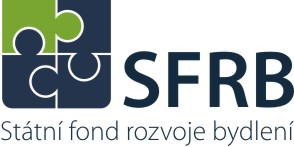 Výzva Objednatele k plnění Dílčí veřejné zakázkyObjednatel:					Příslušný Poskytovatel dle čl. III. Rámcové dohody:Státní fond rozvoje bydlení			[Doplní Objednatel],Vinohradská 1896/46				[Doplní Objednatel],120 00 Praha 2					[Doplní Objednatel],IČ: 70856788					IČ: [Doplní Objednatel],(dále také jen „Objednatel“)			DIČ: [Doplní Objednatel],						(dále jen „Poskytovatel“)(společně pro účely této Výzvy Objednatele dále také jen jako „Smluvní strany“)Výzva Objednatele č. [Doplní Objednatel]/[Doplní Objednatel] (dále jen „Výzva“)Vážení,na základě Vaší účasti na plnění Rámcové dohody Vás vyzýváme k následujícímu plnění:Konkrétní téma, případně rozsah témat požadovaných odborných textů:___________________[Doplní Objednatel],______________________________________________Další specifikace rozsahu odborných textů ve vztahu k odbornosti příslušného Poskytovatele dle čl. III Rámcové dohody: ___________________[Doplní Objednatel],______________________________________________Počet požadovaných odborných textů s uvedením příslušného počtu odborných textů u daných témat:  ___________________[Doplní Objednatel],______________________________________________Způsob a forma doručení odborných textů:Odborný text bude vypracován a doručen Objednateli v písemné elektronické formě, a  to  e-mailem/datovou schránkou*.Objednatel stanovuje lhůtu pro dodání předmětných odborných textů do [Doplní Objednatel].Další nezbytné údaje a podklady požadované nebo poskytované Objednatelem v souvislosti s plněním na základě této Dílčí veřejné zakázky:___________________[Doplní Objednatel],______________________________________________Na tuto Dílčí veřejnou zakázku se vztahují veškerá pravidla uvedená v Rámcové dohodě pokud nebylo v rámci této Výzvy stanoveno jinak.Smluvní strany výslovně souhlasí s tím, že informace o této Výzvě budou zveřejněny v registru otevřených dat ministerstva pro místní rozvoj (http://data.mmr.cz/) jako součást přehledu informací o hospodaření Státního fondu rozvoje bydlení. V Praze dne [Doplní Objednatel]									[Doplní Objednatel],[Doplní Objednatel],[Doplní Objednatel],*) Objednatel vybere jednu z možností v závislosti na způsobu komunikace s Poskytovatelem.Protokol pro písemnou akceptaci Výzvy ObjednatelePoskytovatel tímto potvrzuje přijetí této Výzvy a akceptuje výše uvedené podmínky.V  …………………………………	dne…………………………………….Podpis a razítko…………………………………………………………………